29 ноября 2019 года в зрительно зале Ново-Надеждинского СДК состоялся концерт ко Дню матери . В нем приняли участие творческие коллективы НОВО-НАДЕЖДИНСКОГО СДК. Открыл концерт вокальный коллектив "Задоринка" с песней "Будем дружить". На мероприятии присутствовала Глава Администрации Кринично-Лугского сельского поселения Траутченко Галина Васильевна. Она поздравила всех женщин с Днем матери. Детский танцевальный коллектив "Сюрприз" показал зрителям танец "Губки бантиком" и танец "Подсолнухи". Танец "Стюардессы" исполнил младший танцевальный коллектив "Фэнтэзи". А старший танцевальный коллектив "Фэнтэзи" исполнил японский танец. На протяжении всего концерта звучали песни для мам и бабушек, их поздравили хоровой коллектив "Россияночка", трио "Гармония", дуэт "Светланы", солисты Негрова Лидия, Королева Светлана, Бондарева Анастасия, Лапшина Дарья. Дети детского сада "Теремок" поздравили своих мам красивыми стихами. Юные артисты театрального коллектива" Страна чудес" показали "Сказку о глупом мышонке" и сценку  "Еще не взрослые". Всех гостей концертной программы с Днем матери поздравил вокальный коллектив "Казачий хуторок". На мероприятии присутствовали гости из Каменно-Тузловского сельского клуба, они исполнили песни "Момочка" и "Доченька". Завершился концерт песней "Мама" в исполнении Кисляковой Тамары. В фойе Ново-Надеждинского СДК была организована выставка декоративно-прикладного творчества ко Дню матери. Свои работы показали Писаренко Анна Васильевна, Степаненко Алена и Бормотова Ирина Николаевна.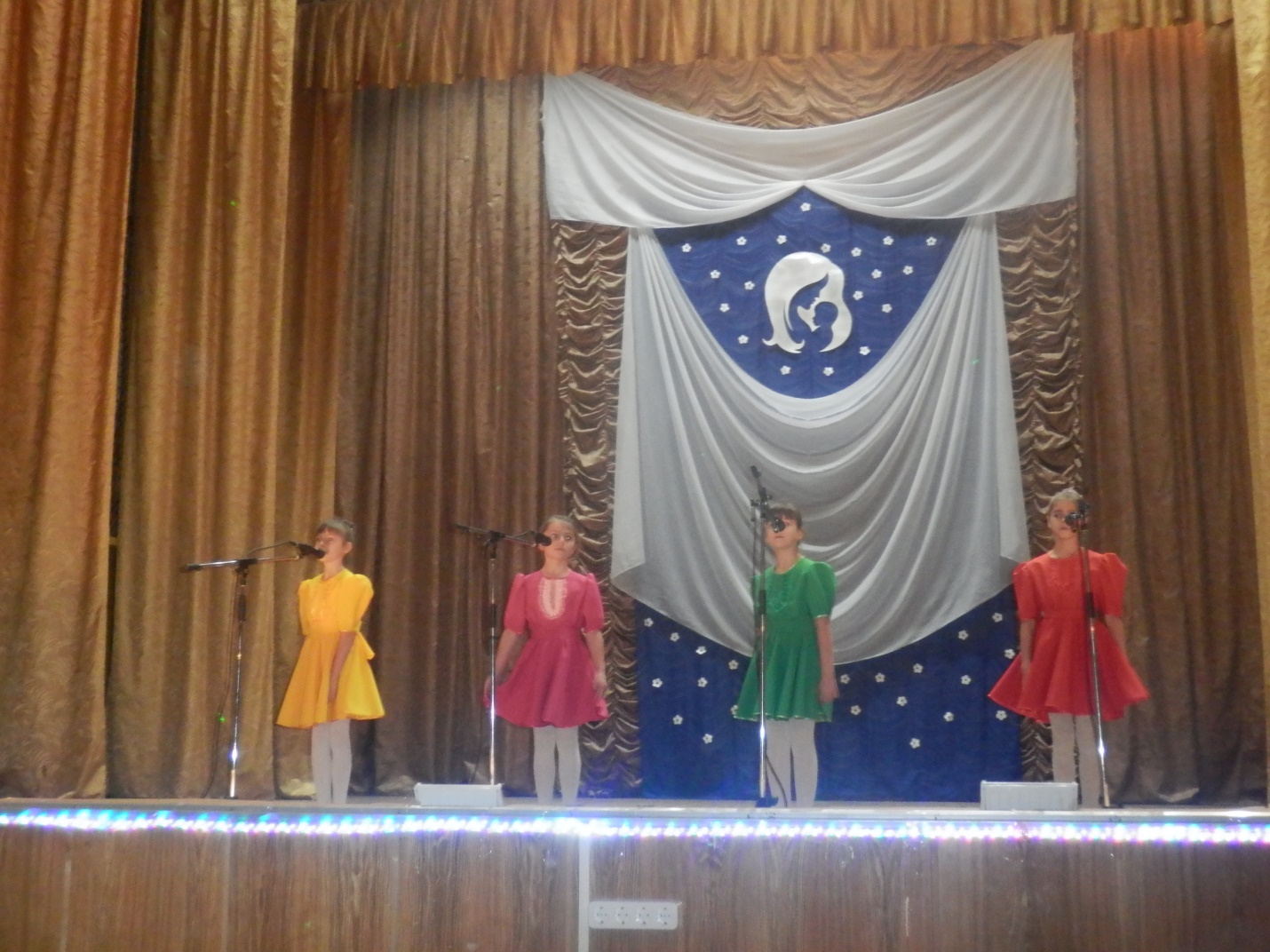 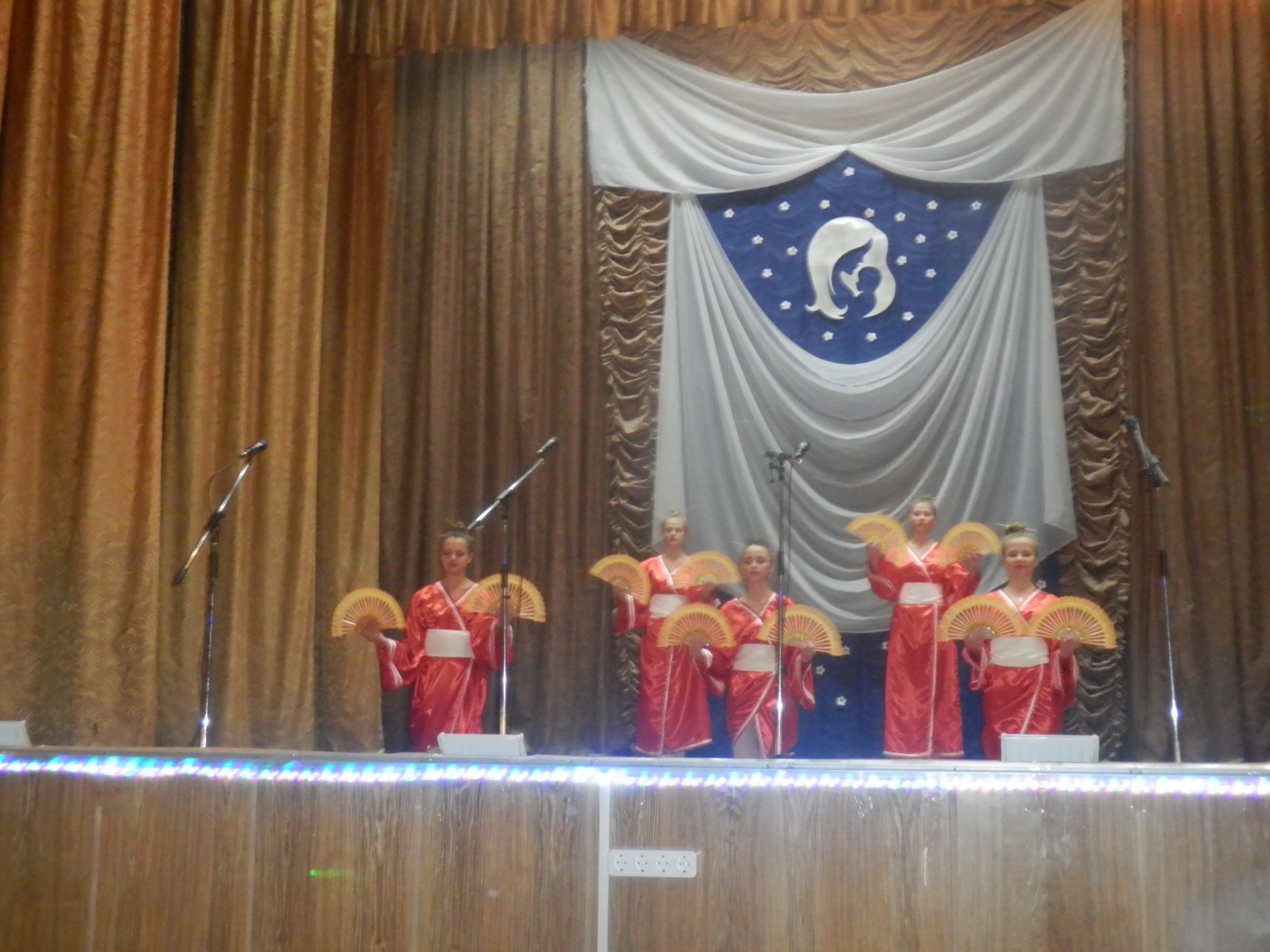 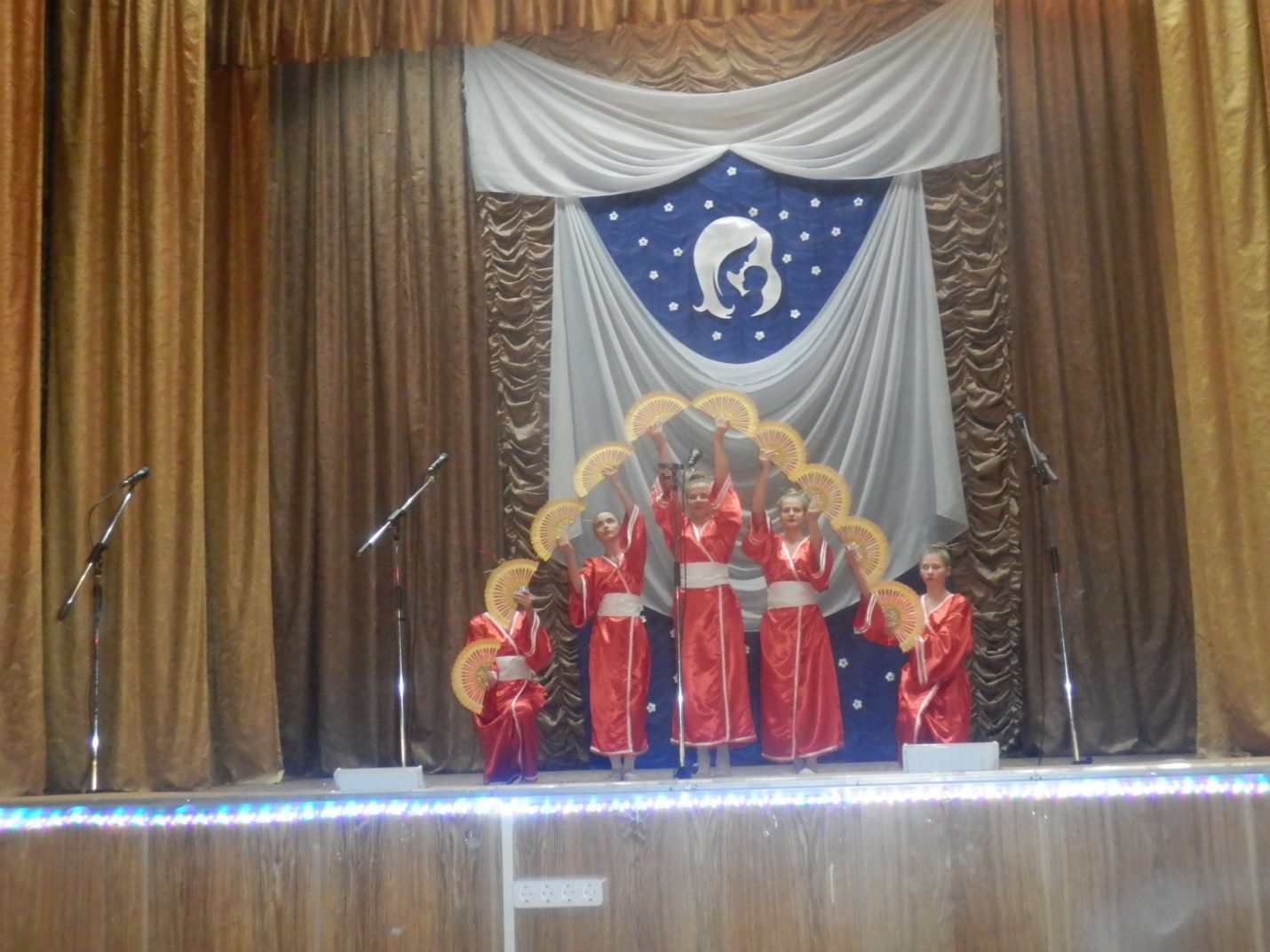 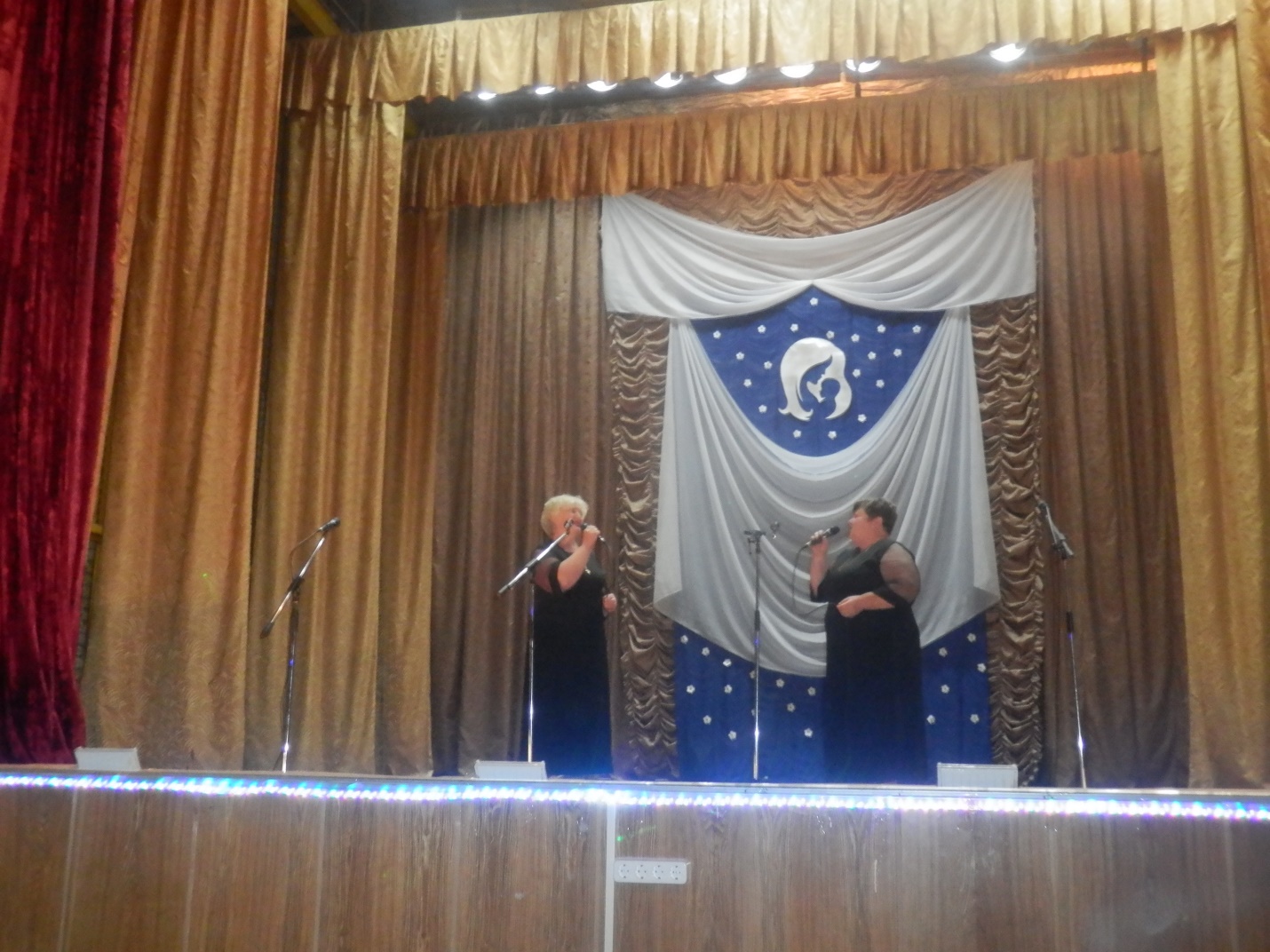 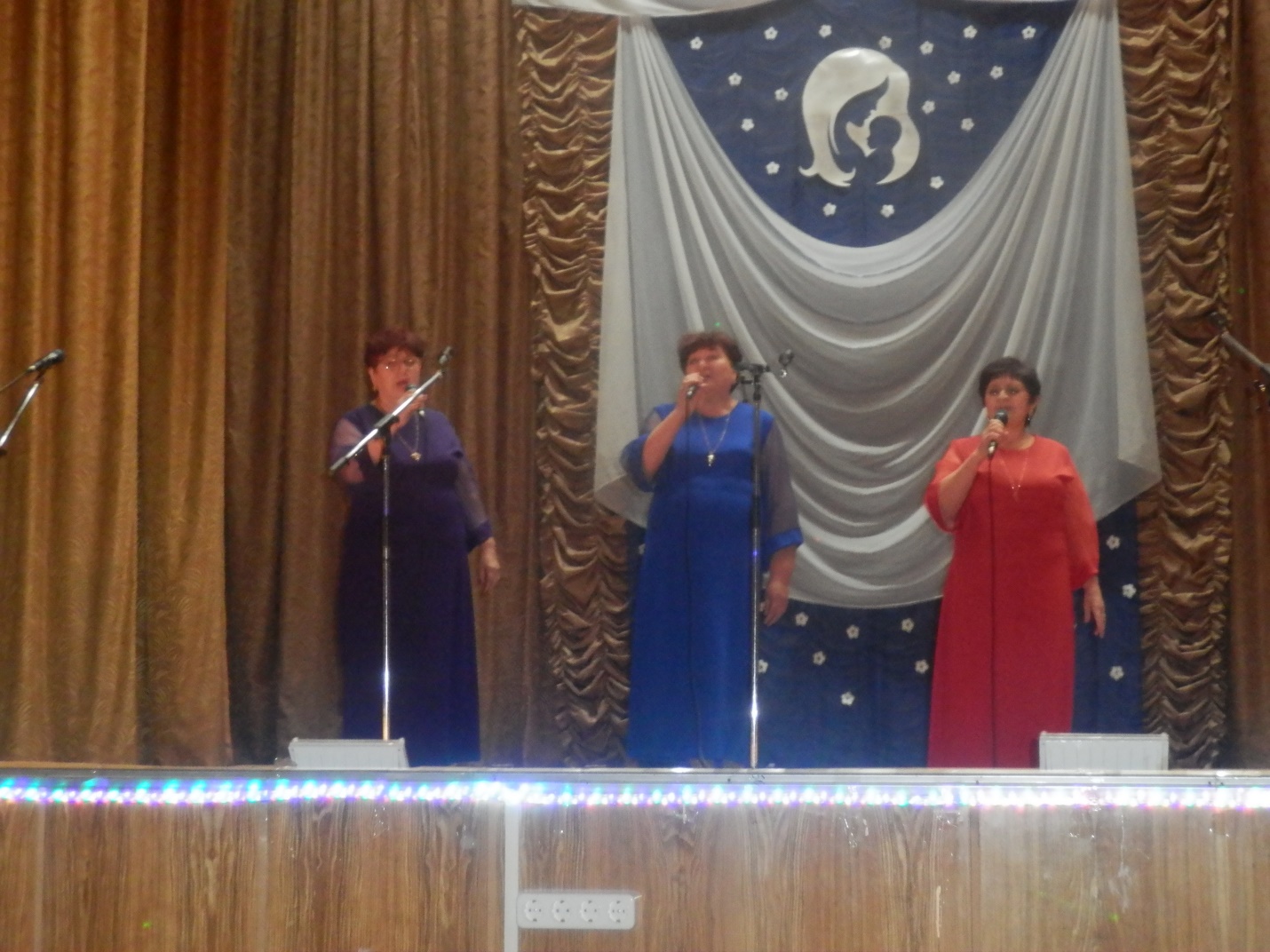 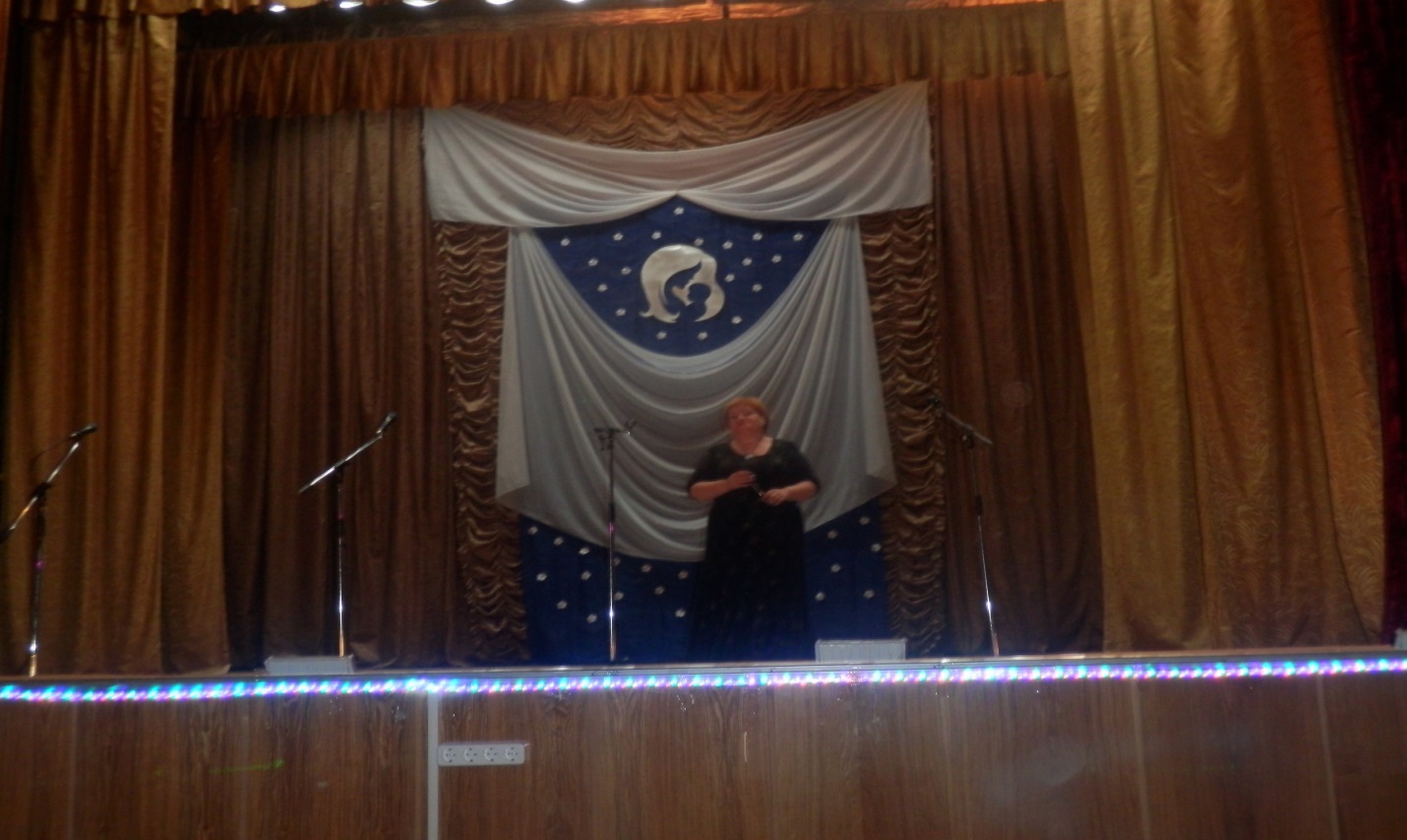 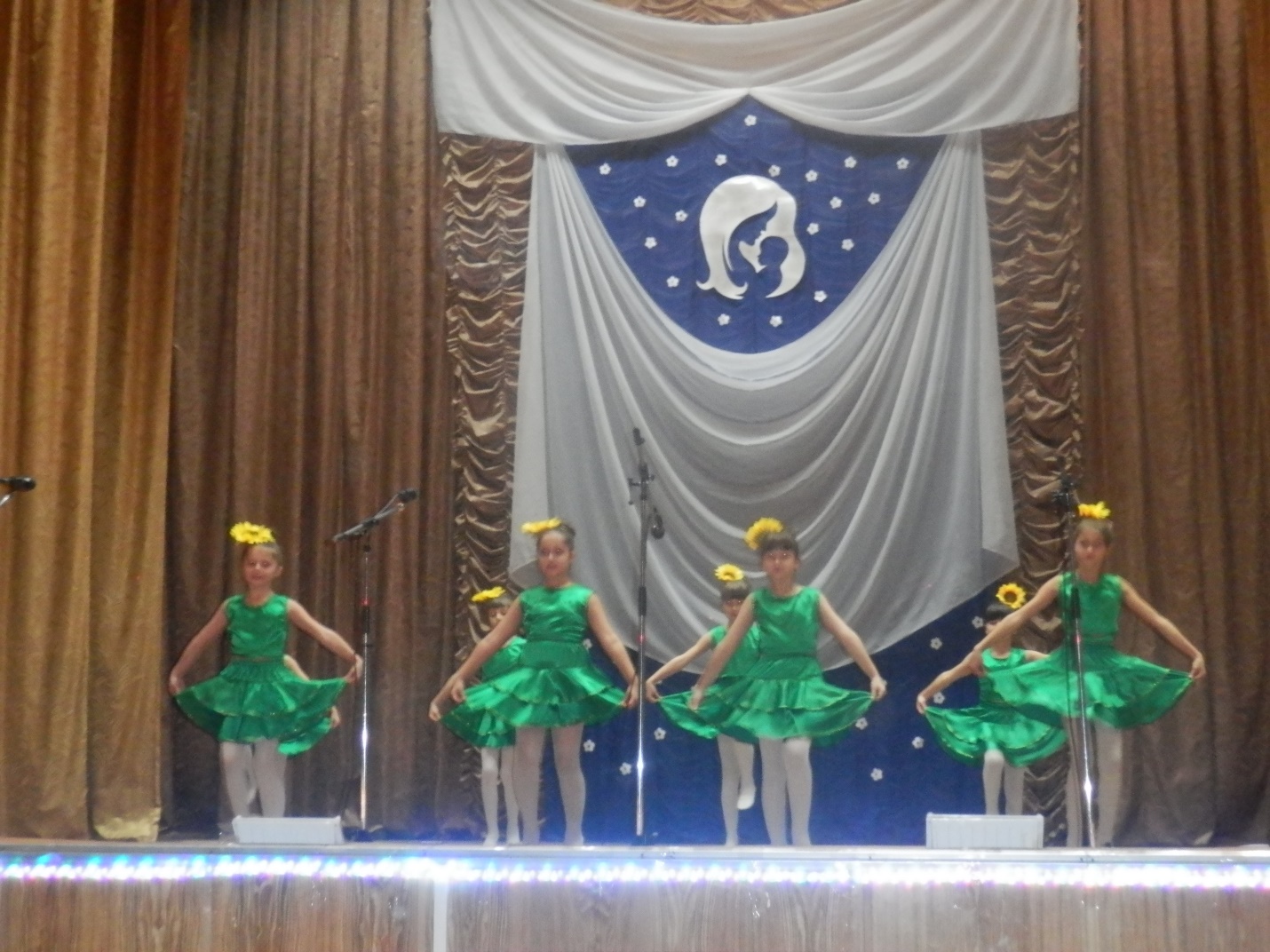 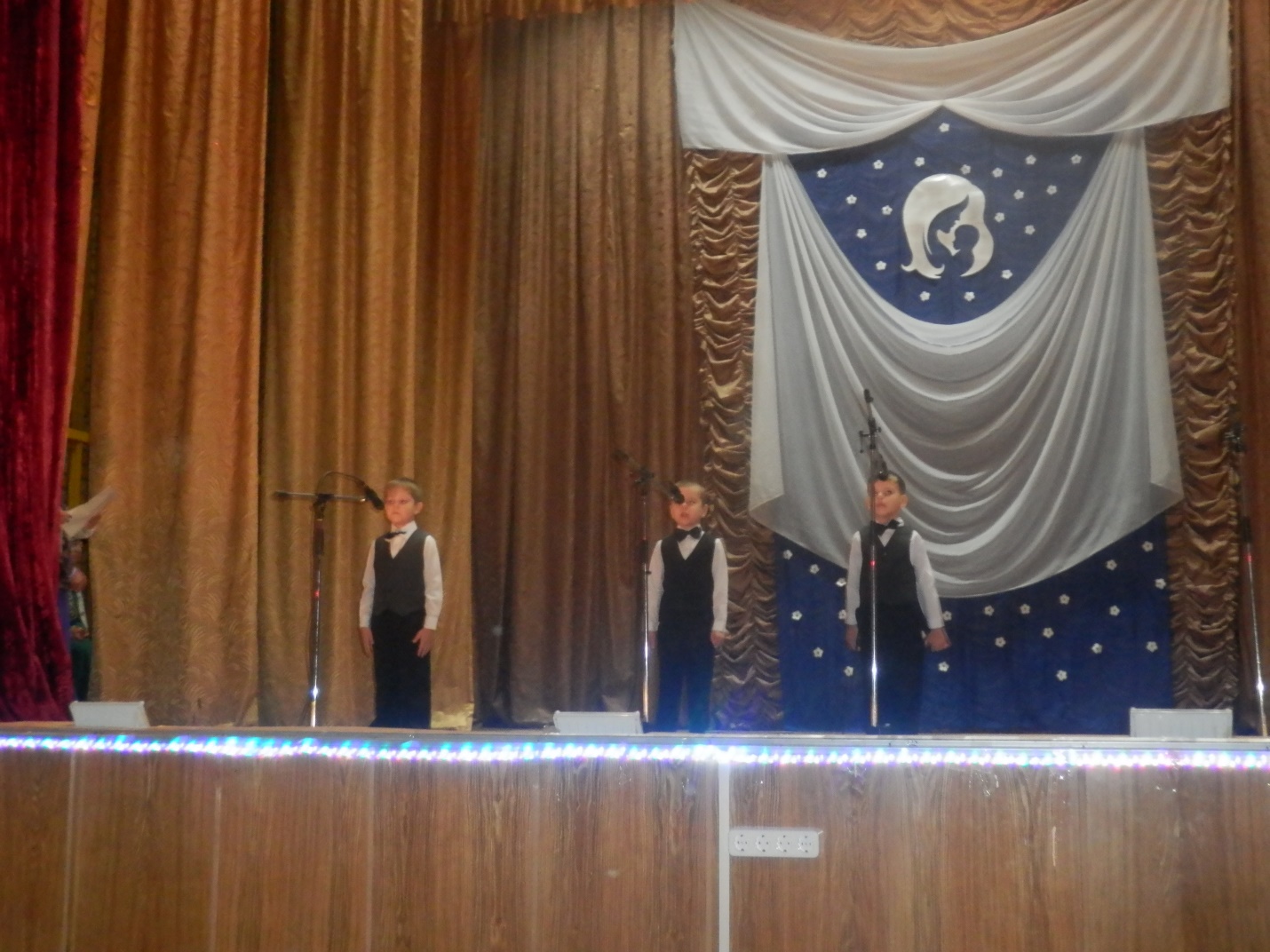 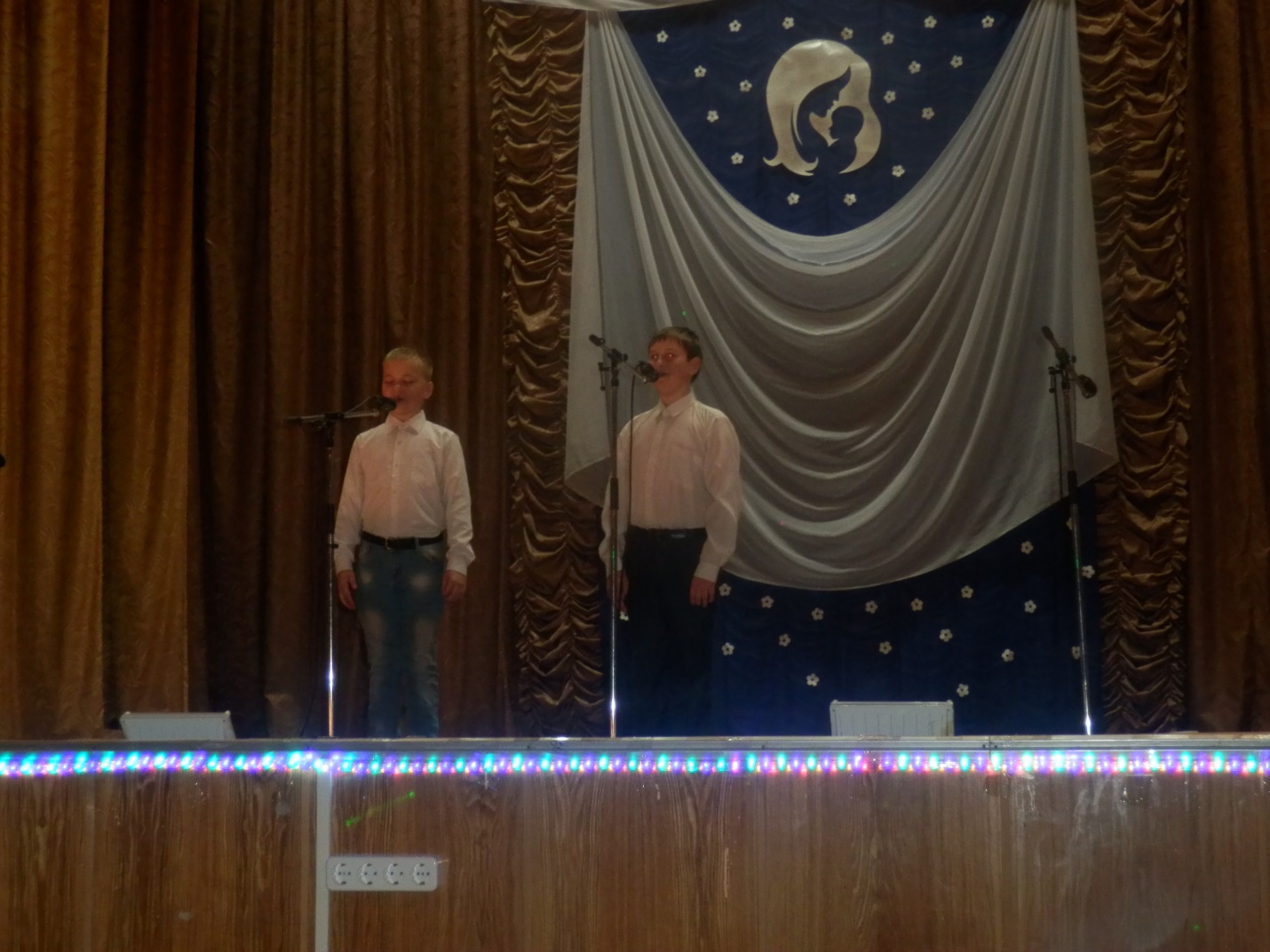 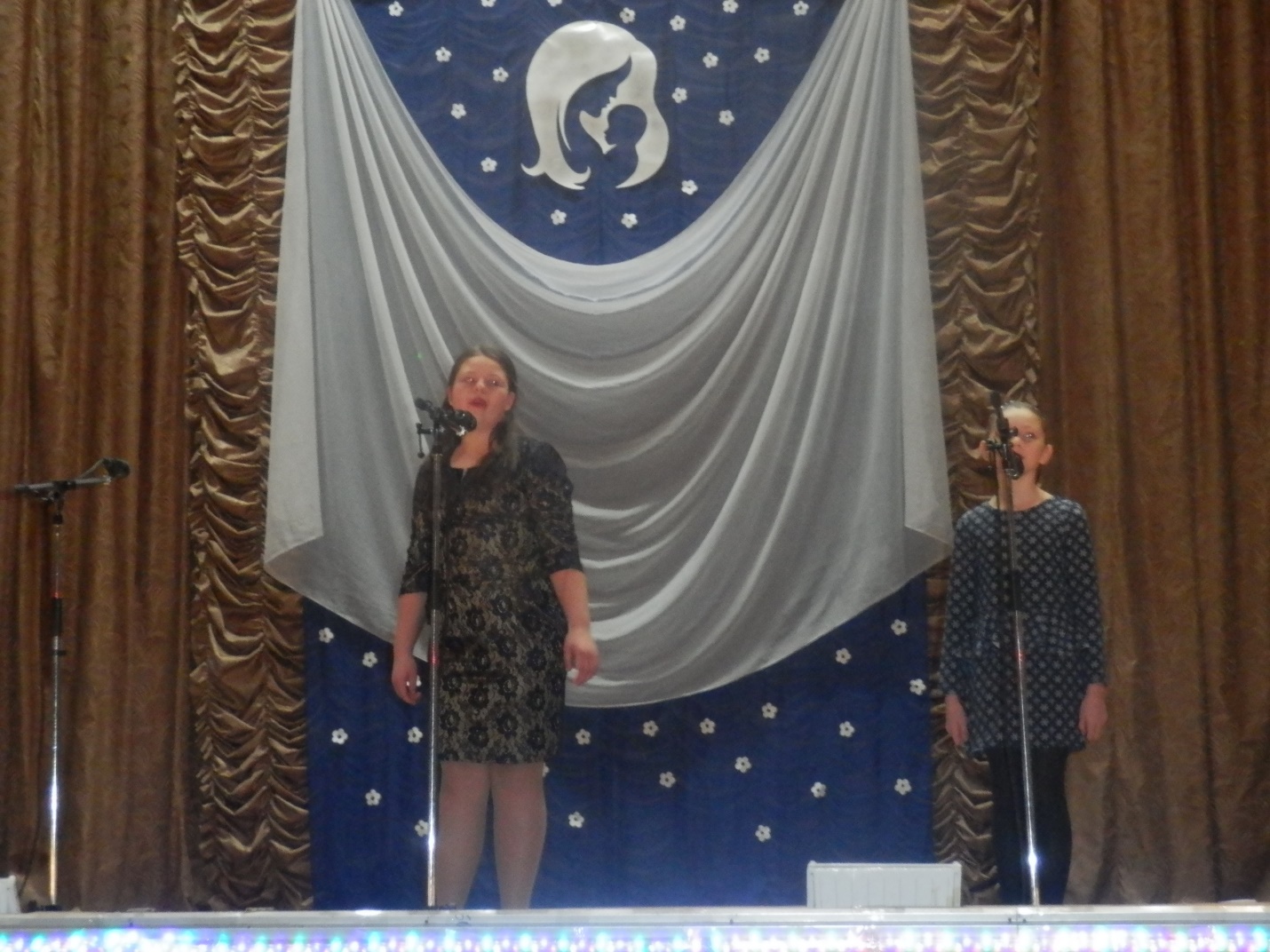 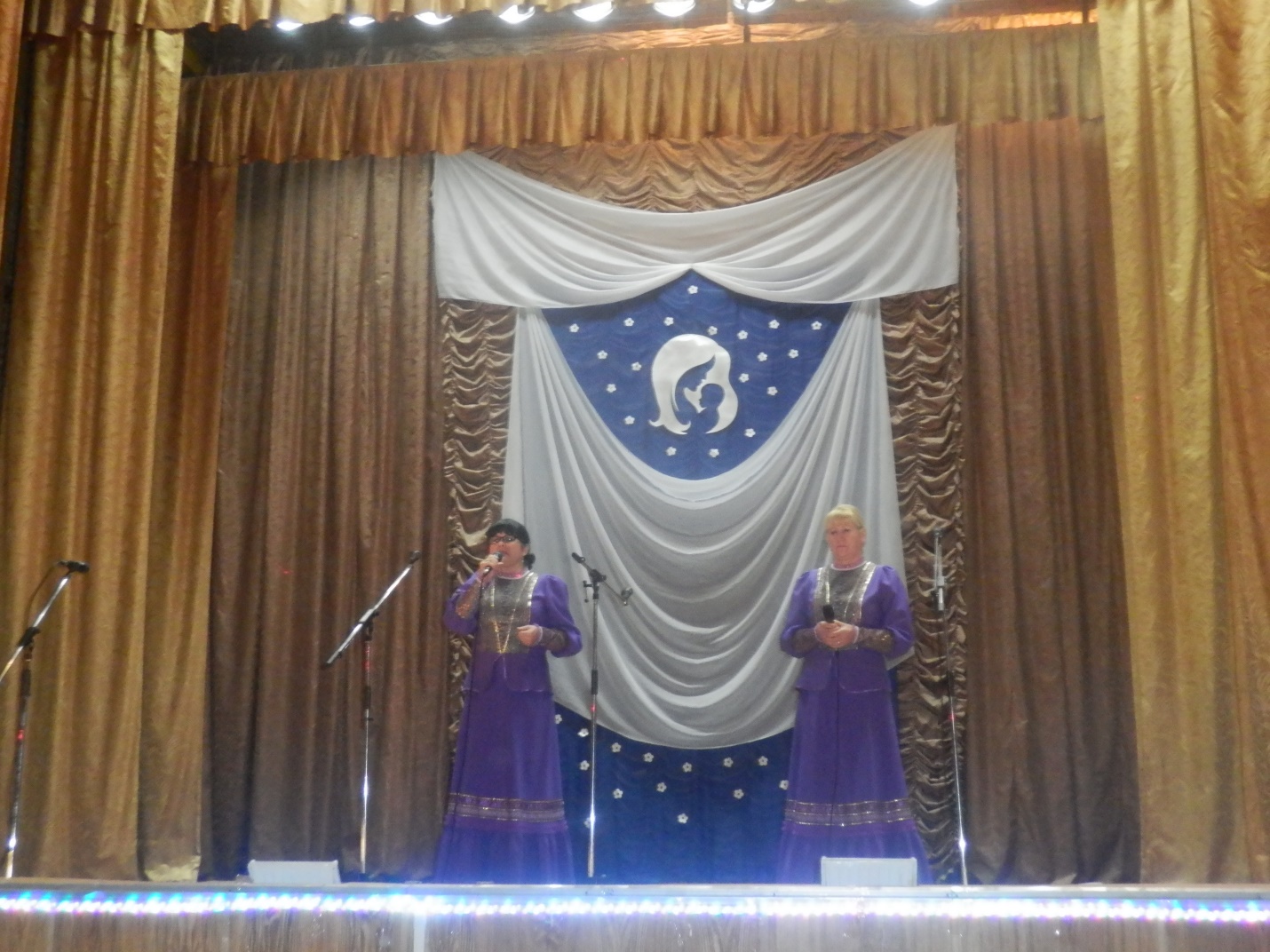 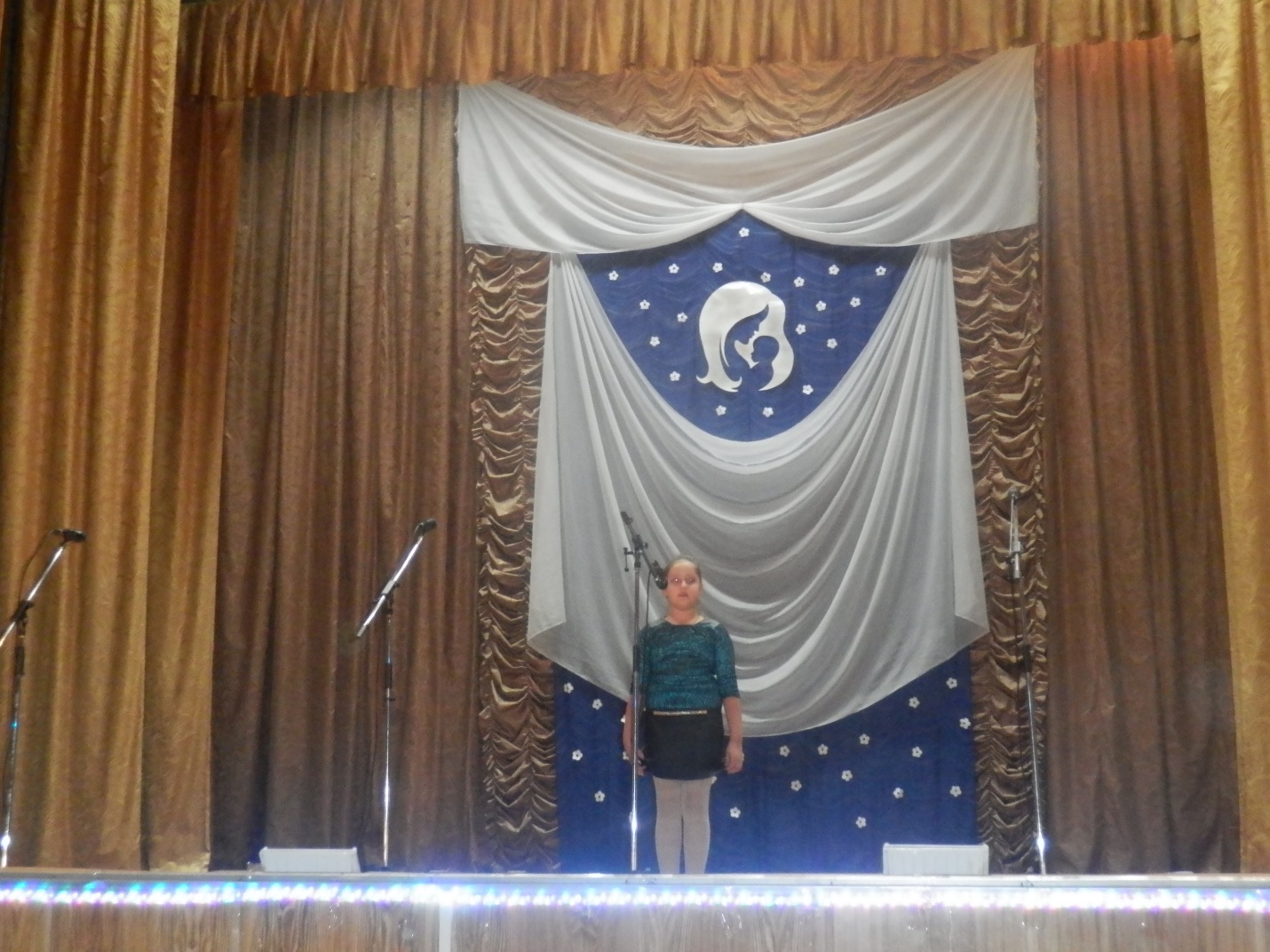 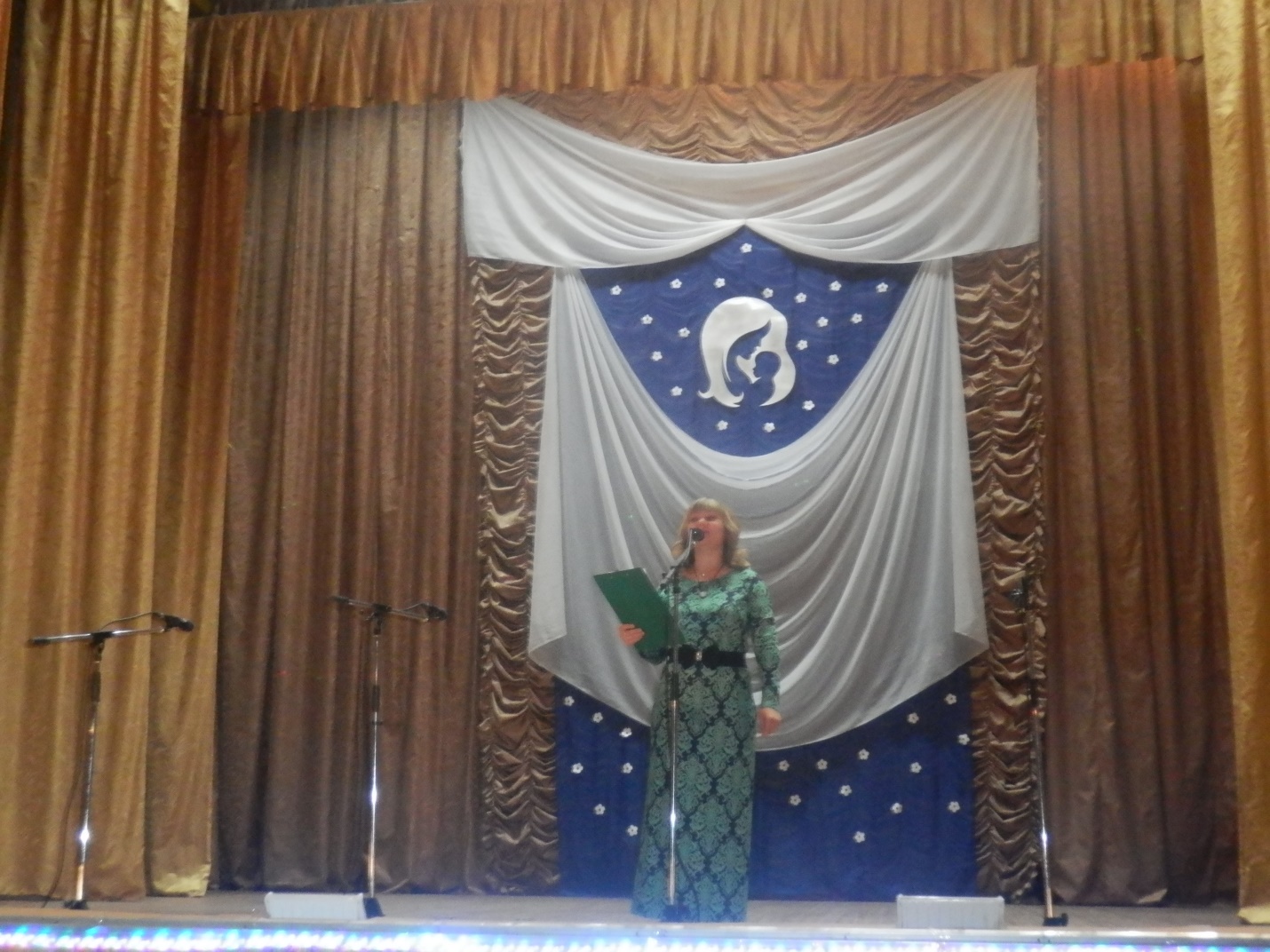 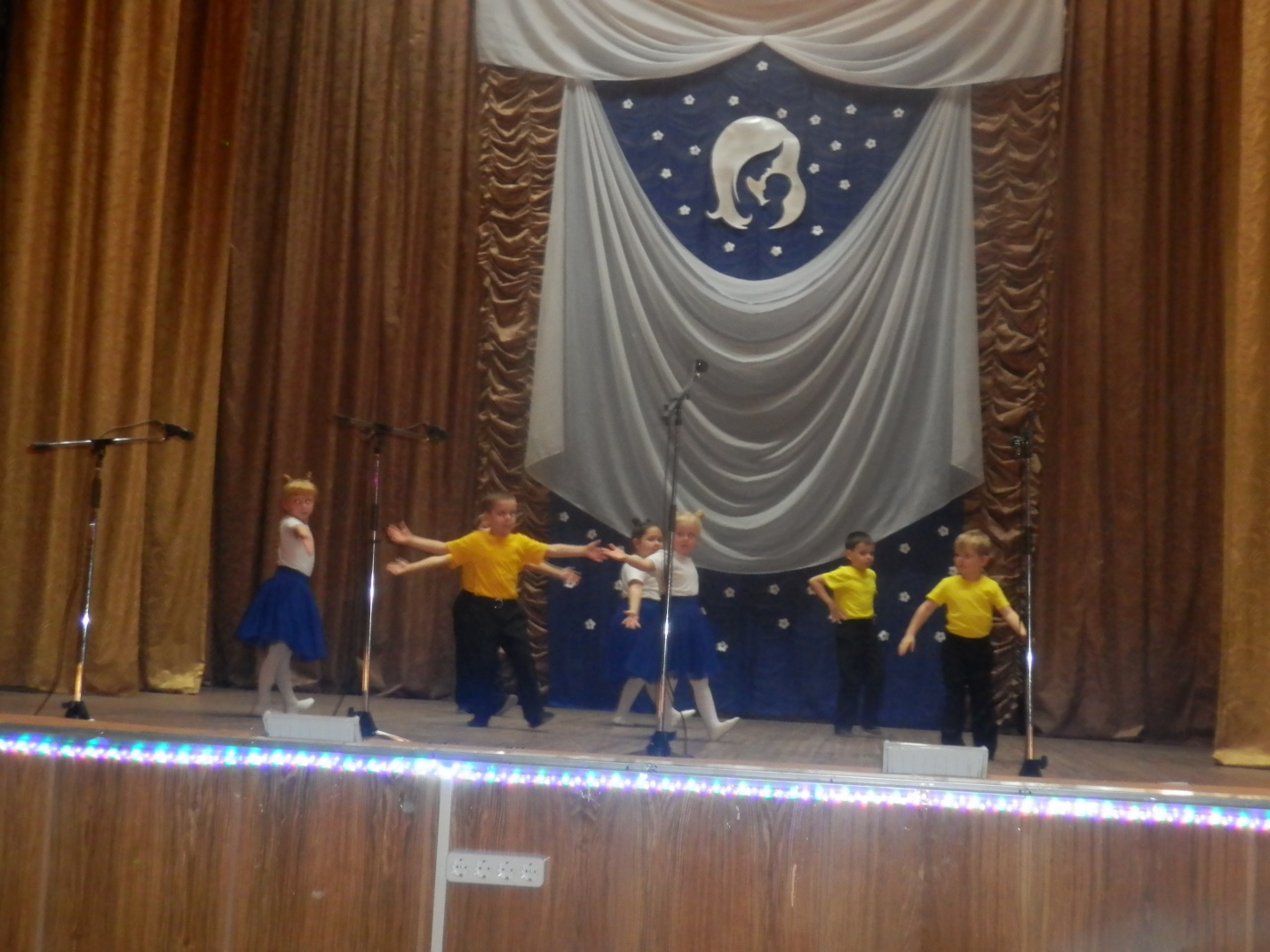 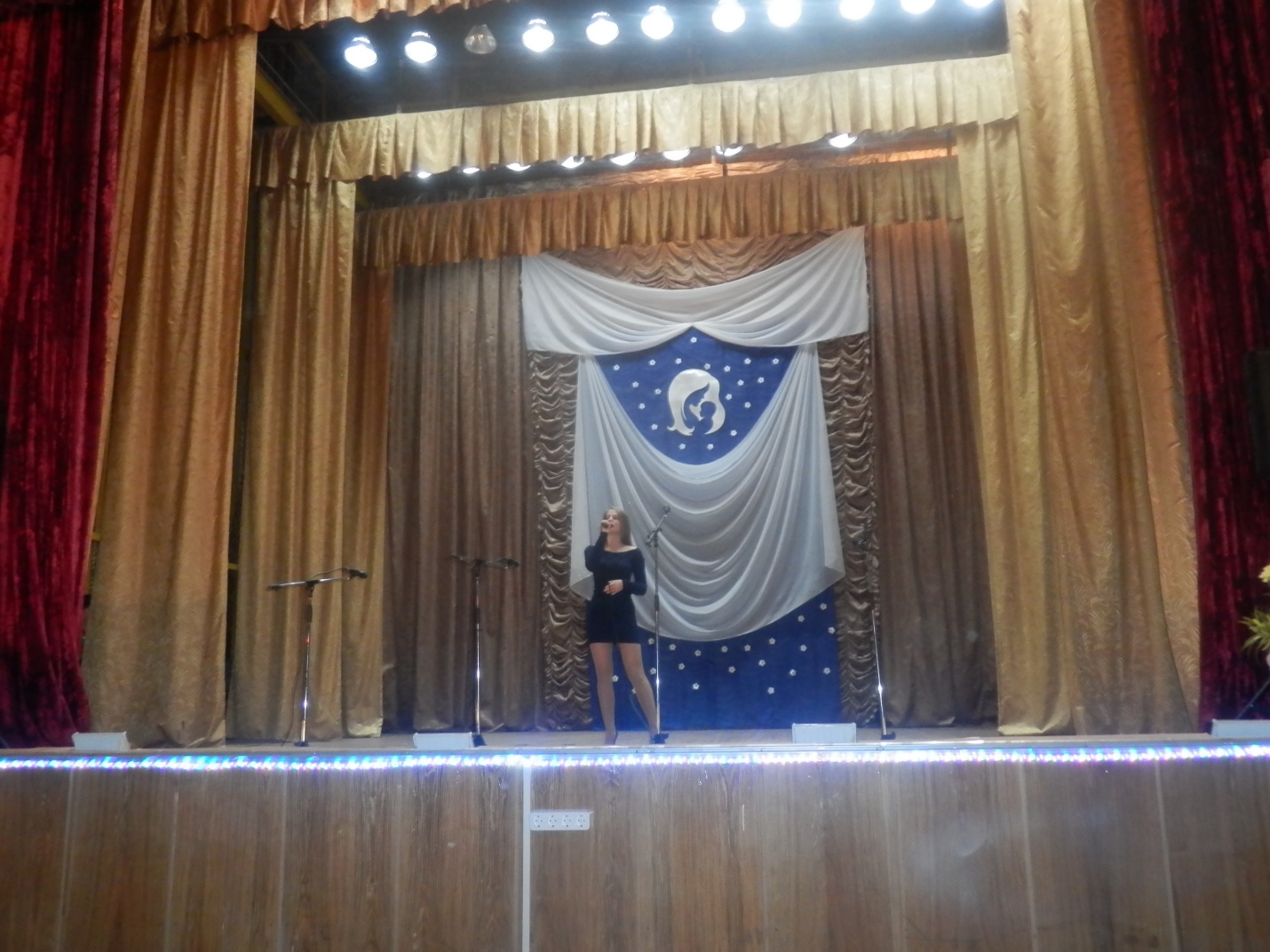 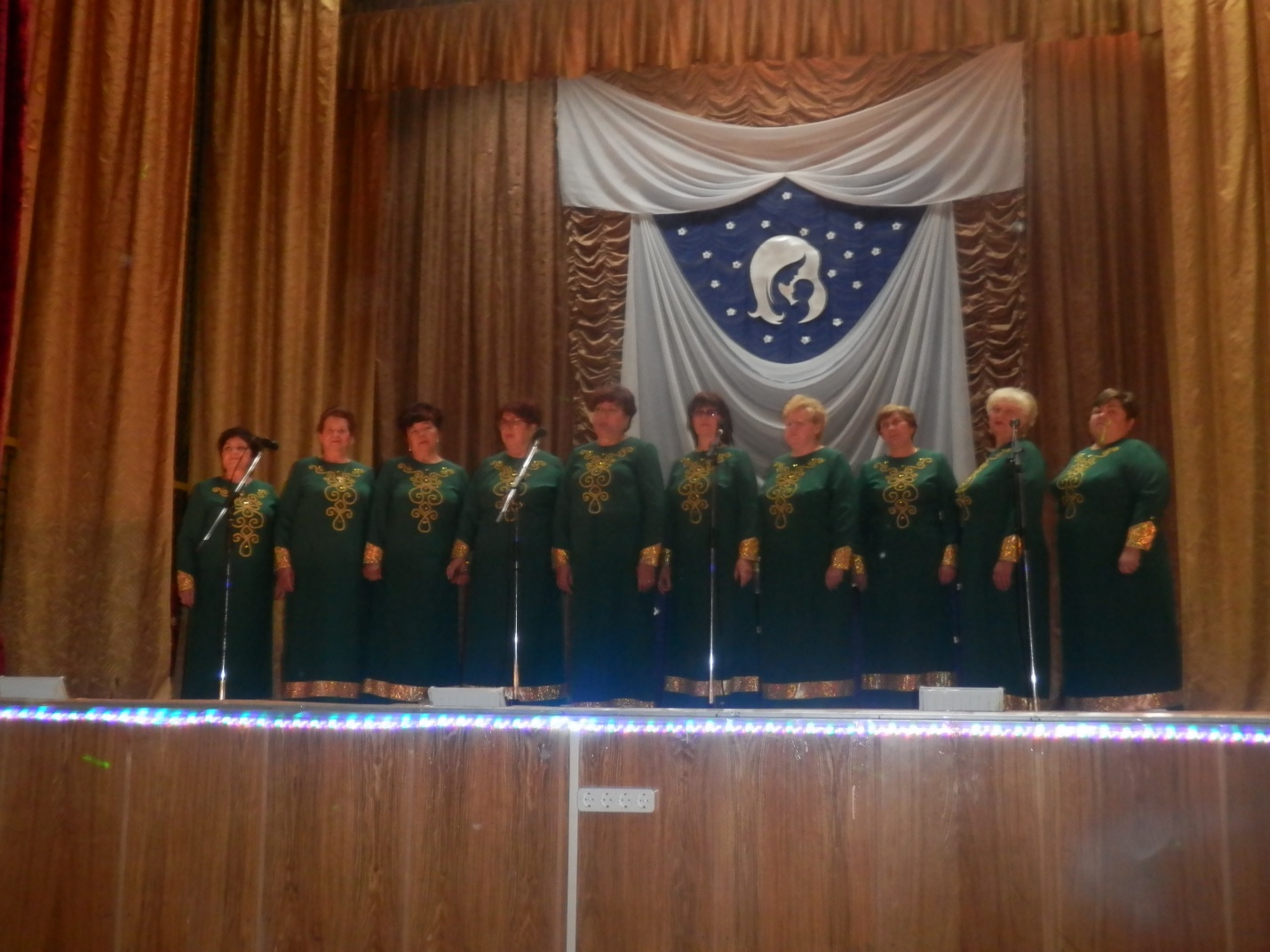 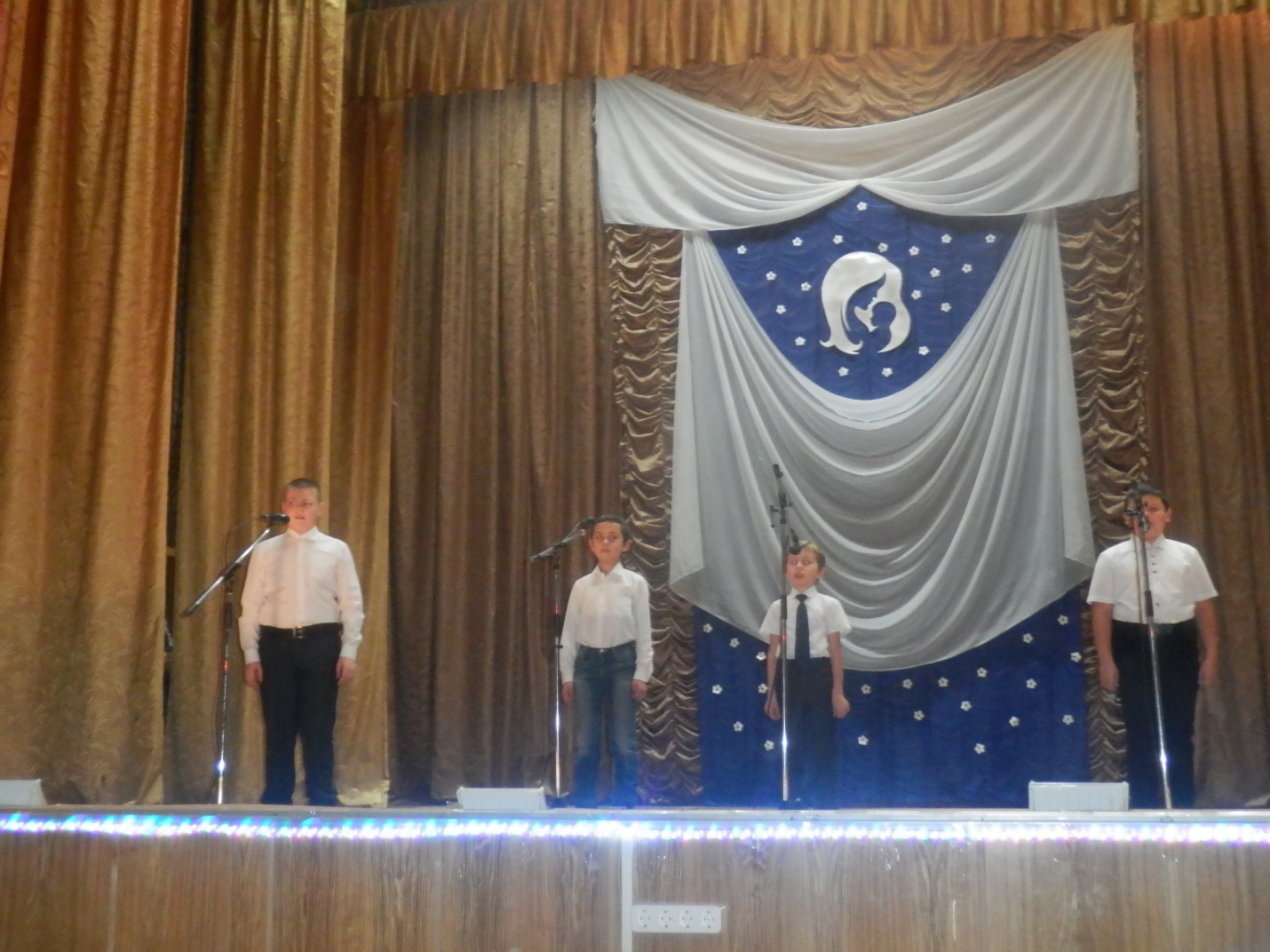 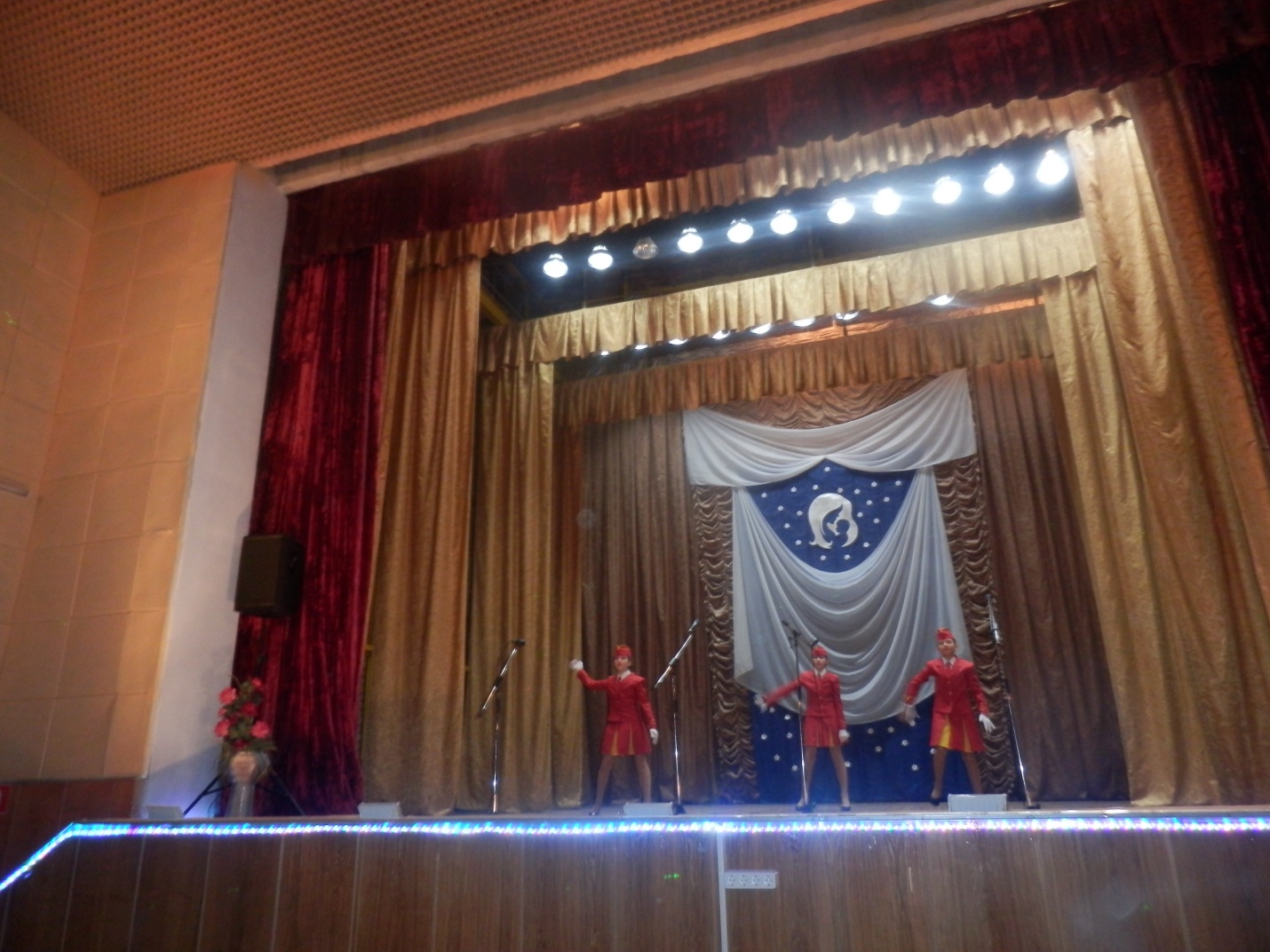 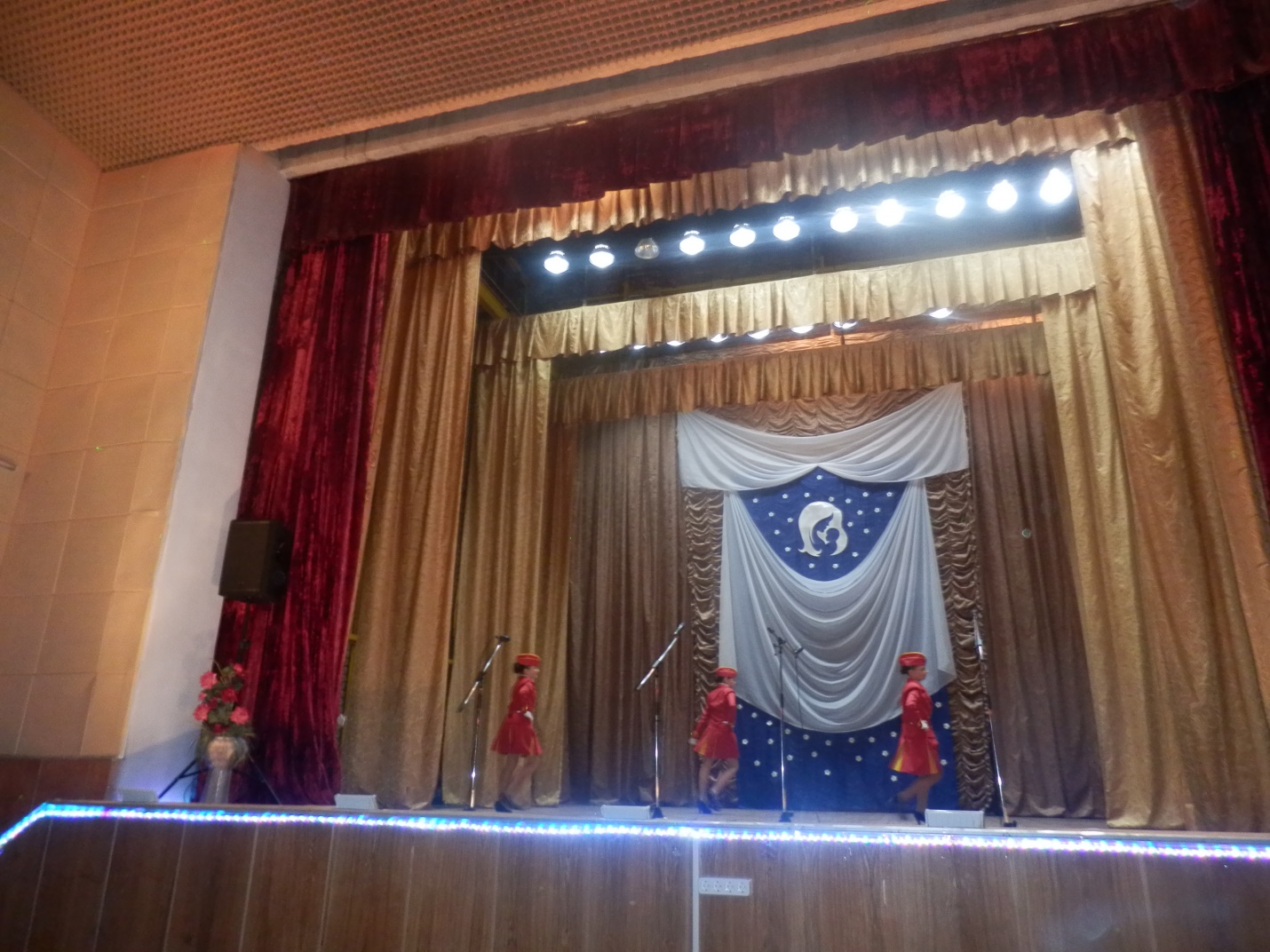 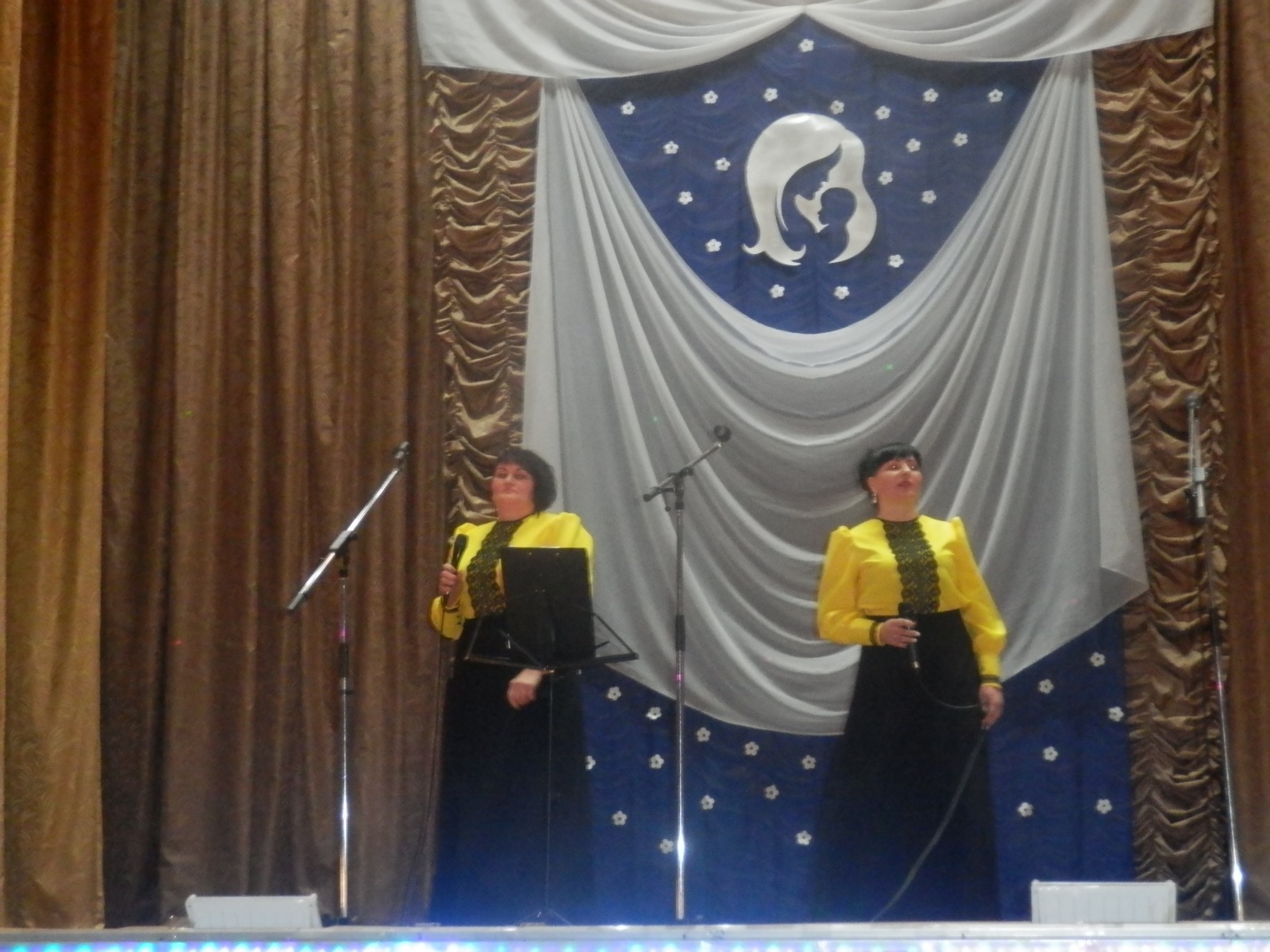 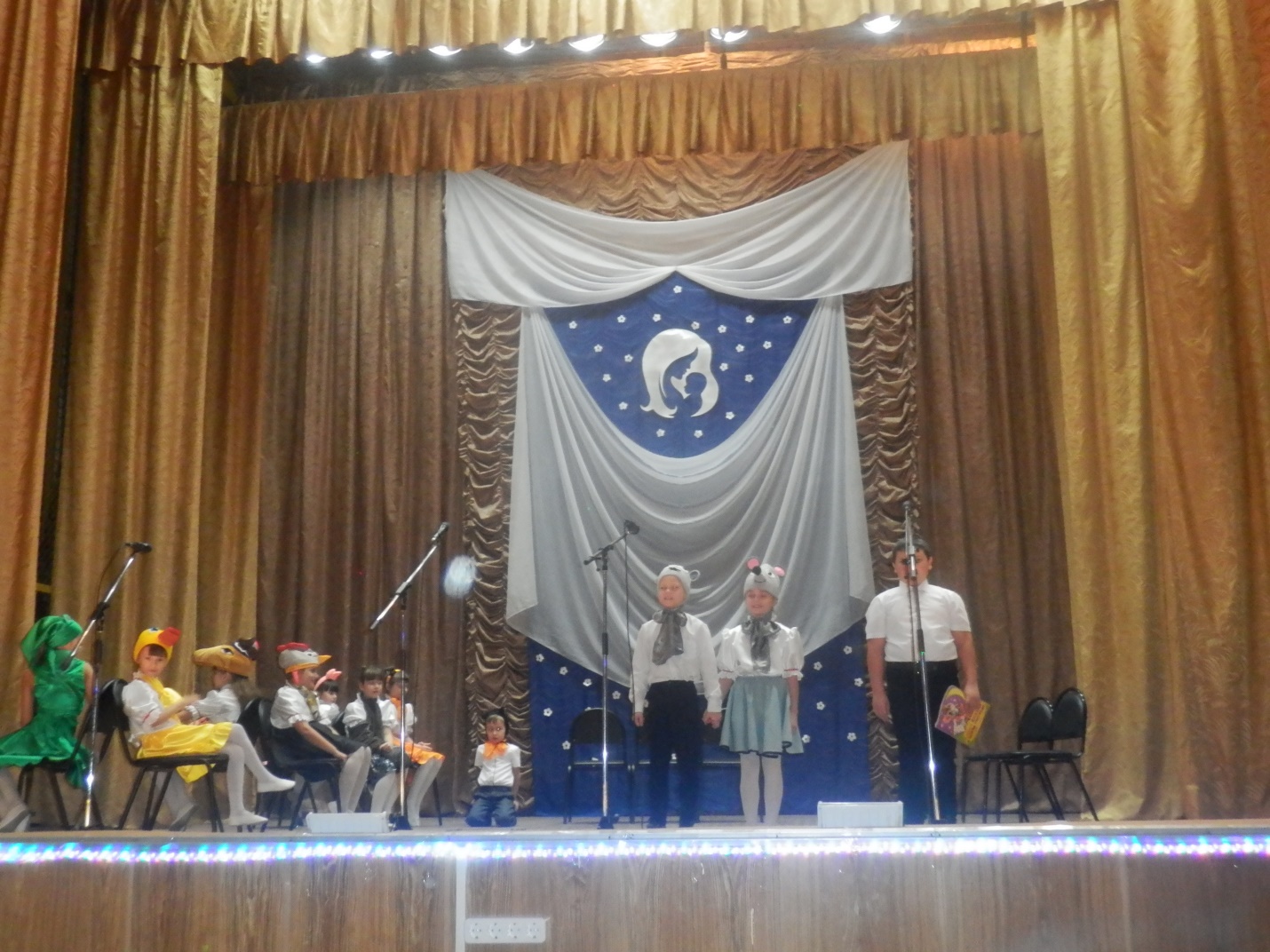 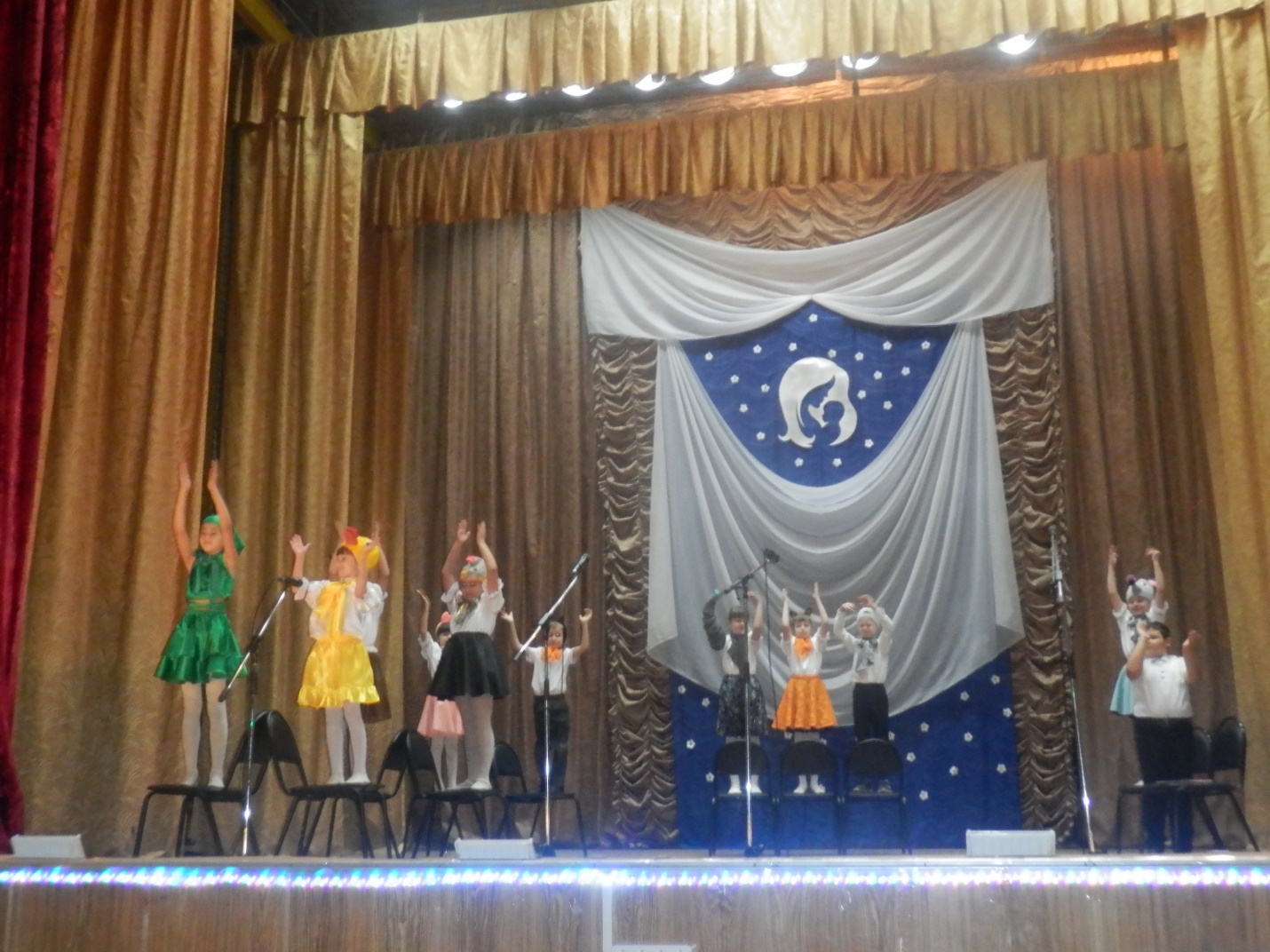 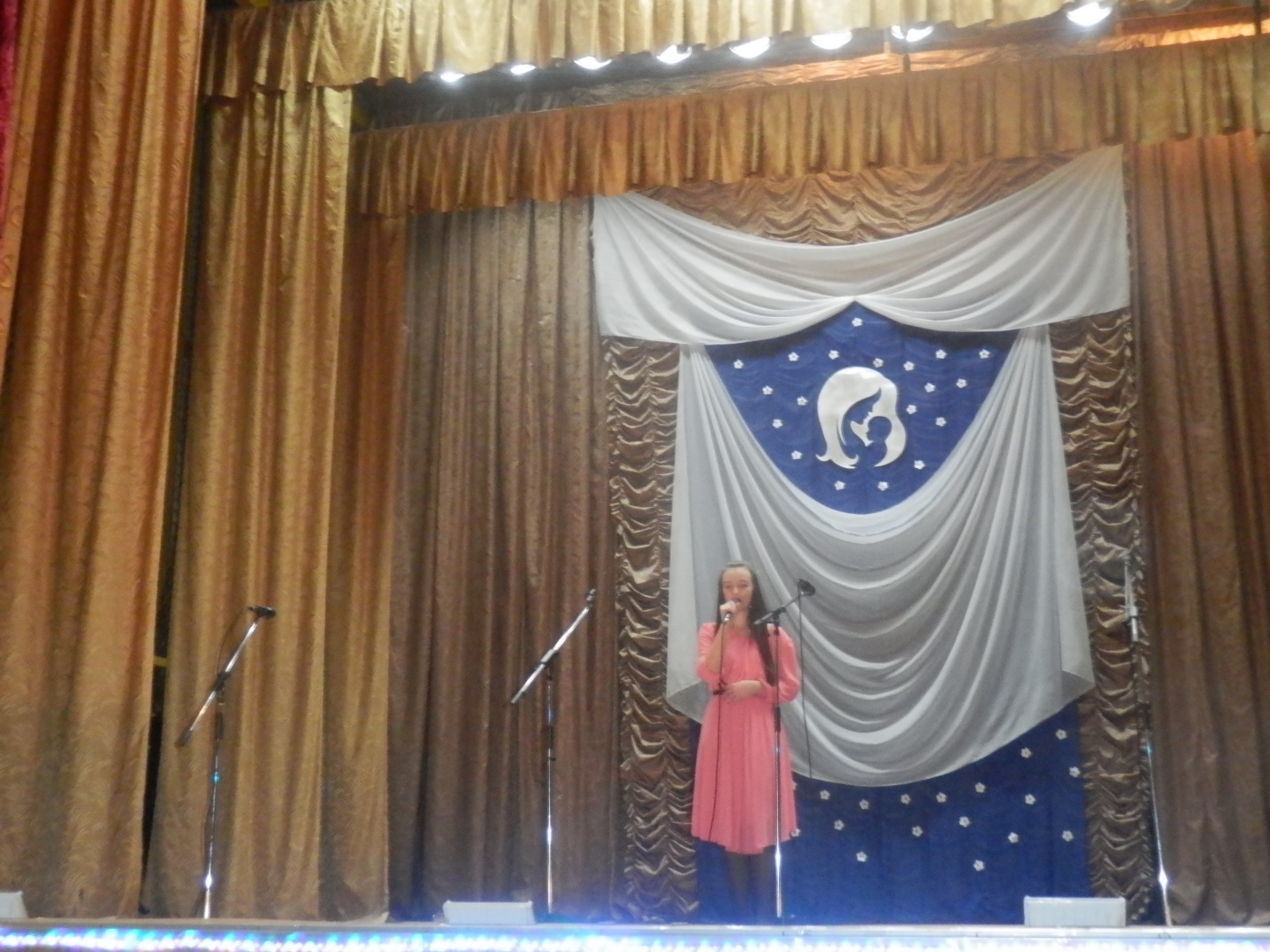 